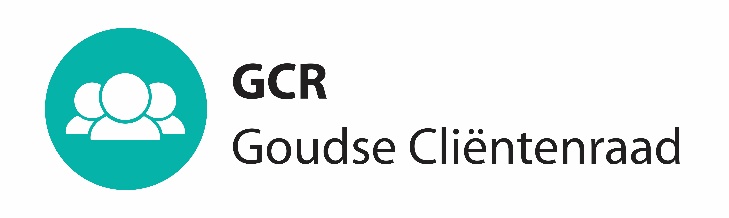 Datum:	29 juni 2023	
Tijd: 		10.30 - 12.30Locatie: 	Nelson Mandela Centrum, Bernadottelaan 79, 2806JM Gouda
		Activiteiten ruimte		Dementie in Gouda (half uur op tijdstip dat ambtenaren kunnen)
Ambtenaren over het thema dementie in Gouda en het voornemen om een campagne te starten om Gouda dementievriendelijk te maken.Dakloosheid (en 'bankslapers' in de regio) (half uur op tijdstip dat ambtenaar kan)
Zie bijgevoegde achtergrondinformatie.Vaststellen agenda 
Verslag en afspraken en besluitenlijst vorige GCR-vergadering d.d. 25 mei 2023. Ter vaststelling.GCR lopende zaken: 
Voortgang adviezenVerordening WMO en Jeugd (Carla)
De reactie van de gemeente op het advies over het Kaderdocument Inkoop is binnen. Reeds verstuurd aan GCR.Terugkoppeling:
Gesprek met sociaal makelaars over website IN-Gouda;
Sirene lunches; 
Wijksafari met sociaal makelaar Oost;
Bijeenkomst Gedeelde Zorg MH (https://gedeeldezorg-middenholland.nl/)
Voorstel heidag van14 september verplaatsen naar 28 september 2023
op de reguliere GCR-vergadering. Als er agendapunten moeten worden afgehandeld kunnen we dat het eerste uurtje doen. 
Opvolging secretaris GCROverige zaken.GASD zakenSluiting BijlagenVoorstel van deelname van GCR- en GASD-leden aan elkaars vergaderingen. (indien verhinderd graag even melden)Arjola woont de GASD vergadering bij
……..  woont de GCR vergadering bijBerichten vanuit de gemeente (uit het agendaoverleg GASD en GCR, met dank aan Marion)Personele zaken gemeente
Helaas gaat Maarten Bening onze gemeente verlaten. Hij gaat werken bij de gemeente van zijn woonplaats, Den Haag.
Er is een nieuwe directeur bij de gemeente voor Bestuur, Dienstverlening en Veiligheid:  Renate Elling. Nu bestaat de directie uit 3 directeuren (ook: Nadia Barquioua en Rien Nagtegaal) plus een algemeen directeur tevens gemeentesecretaris Ruud Bakker.Buurtaanpak
Heet tegenwoordig "Buurt Aan Zet". De start van de uitvoering had om financieel-technische reden een aantal maanden vertraging opgelopen en de besluitvorming in het College was opgeschoven naar september. Vervolgens moet de gemeenteraad hier nog iets van vinden. Het duurt dus nog wel even voordat GASD en GCR hier iets over horen. Daarom is ook de ingehuurde kwartiermaker die de keuze voor de wijk heeft voorbereid (het wordt Oud Achterwillens) inmiddels vertrokken.De GASD zou geen adviesvraag over de buurtaanpak voorgelegd krijgen omdat het geen nieuw beleid zou zijn. Het was, aldus de gemeente, niet méér dan het integreren van uitvoering in reeds bestaande onderdelen van beleid. Nu is er kennelijk druk vanuit de Gemeenteraad dat er dáár bespreking / besluitvorming plaatsvindt.Inburgering
Tot nu toe was er sprake van dat de GASD een adviesvraag voorgelegd zou krijgen over een verordening en regeling Inburgeringswet 2022. Maar de gemeente is niet verplicht om een verordening en regeling op te stellen. Gouda wijkt met de uitvoering niet af van de wet. Een verordening is derhalve niet nodig. Dus: geen adviesvraag Inburgering.
De gemeentelijk consulenten spelen een cruciale rol in het bepalen van de toekomst van de inburgeraars. Consulenten hebben recent een opleiding gevolgd bij Stimulansz. Vorig jaar zijn er geheel volgens de taakstelling ongeveer 100 inburgeraars van start gegaan, dit jaar zullen dit er ongeveer 180 zijn. De uitvoeringskosten voor de gemeente zijn niet geheel kostendekkend, met name niet rond de uitgaven op grond van de Participatiewet.
Het leek Adriaan en Marion een goed plan om aandacht te besteden aan de uitvoering van de nieuwe Inburgeringswet in een gezamenlijke themabijeenkomst met de gemeente.Geen Zoom maar Teams
De gemeente is voor digitaal overleg overgestapt van Zoom naar uitsluitend Teams. Check of jullie die app op je thuislaptop hebben geïnstalleerd!Ad 2Achtergrondinformatie over dakloosheid in de regioAd 3Verslag en Besluitenlijst GCR-vergadering van 25 mei 2023Ad 5Agenda GASD 29 juni 2023Verslag GASD 25 mei 2023Ter informatieBerichten vanuit de gemeente (zie pagina 2 bij de agenda)Agenda oktoberIntegrale uitvoeringsorganisatie (IUO) 